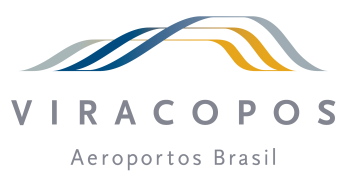 Solicitação de Liberação de Veículos para Acesso ao Teca ExportaçãoData:____/_____/_________PLACA:PLACA:TRANSPORTADORA:TRANSPORTADORA:DATA DA RESERVA:DATA DA RESERVA:TELEFONE:TELEFONE:CNPJ AGENTE DE CARGA:CNPJ AGENTE DE CARGA:CADASTRO DO DOCUMENTOCADASTRO DO DOCUMENTOCADASTRO DO DOCUMENTOCADASTRO DO DOCUMENTOCADASTRO DO DOCUMENTOCADASTRO DO DOCUMENTOCADASTRO DO DOCUMENTOCADASTRO DO DOCUMENTOCADASTRO DO DOCUMENTOCADASTRO DO DOCUMENTOCORE CARGOCORE CARGOCORE CARGOCLIENTECLIENTECLIENTEASSINALE A OPÇÃOASSINALE A OPÇÃOASSINALE A OPÇÃOASSINALE A OPÇÃOASSINALE A OPÇÃOASSINALE A OPÇÃOASSINALE A OPÇÃOASSINALE A OPÇÃOASSINALE A OPÇÃOASSINALE A OPÇÃODESCARREGAMENTO CARGA NORMALDESCARREGAMENTO CARGA NORMALDESCARREGAMENTO CARGA NORMALDESCARREGAMENTO CARGA NORMALDESCARREGAMENTO CARGA NORMALDESCARREGAMENTO CARGA NORMALDESCARREGAMENTO DE CARGA PERECÍVELDESCARREGAMENTO DE CARGA PERECÍVELDESCARREGAMENTO DE CARGA PERECÍVELDESCARREGAMENTO DE CARGA PERECÍVELDESCARREGAMENTO DE CARGA PERECÍVELDESCARREGAMENTO DE CARGA PERECÍVELDESCARREGAMENTO CARGA DGRDESCARREGAMENTO CARGA DGRDESCARREGAMENTO CARGA DGRDESCARREGAMENTO CARGA DGRDESCARREGAMENTO CARGA DGRDESCARREGAMENTO CARGA DGRPARA CARREGAMENTO (VAZIO)PARA CARREGAMENTO (VAZIO)PARA CARREGAMENTO (VAZIO)PARA CARREGAMENTO (VAZIO)PARA CARREGAMENTO (VAZIO)PARA CARREGAMENTO (VAZIO)MAWBMAWBMAWBHAWBHAWBHAWB